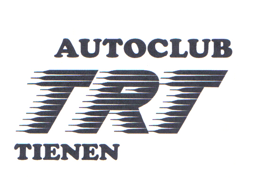 Seizoen 2019Naam:………………………………………………………………………………………………………………………………………………………..Voornaam:…………………………………………………………………………………………………………………………………………………Teamnaam:……………………………………………………………………………………………………………………………………………...Adres:………………………………………………………………………………………………………………………………………………………..Telefoon (vast en/of GSM)…………………………………………………………………………………………………………………………e-mailadres:………………………………………………………………………………………………………………………………………………Discipline: 	O Rittensport		O VAS classic		O Regularity		O Slalom		O Rally/Rallysprint		O Geen van bovenstaandeIk ben bereid om:	O Mee te helpen met mogelijke organisaties van de club.O Mee te helpen met andere organisaties in naam van de club. (technische ploeg op rally’s, poortcontroleur op slalom…)Ik betaal 15€ bijdrage op reknr: 	BE40230042926863				Handtekening 								Deze gegevens zullen met respect worden behandeld en niet worden uitgegeven voor commerciële doeleinden.